Med. J. Cairo Univ., Vol. 87, No. 5, September: 3381-3385, 2019 www.medicaljournalofcairouniversity.netMicrosurgical Treatment of Parasagittal Meningiomas: Trying to Define the Prognostic Factors for Early Post-Operative Outcome at Benha Neurosurgery DepartmentMOATAZ A. ELAWADY, M.D. and MOHAMED E. ELHAWARY, M.D.The Department of Neurosurgery, Faculty of Medicine, Benha UniversityAbstractBackground: Maximizing the removal of parasagittal meningiomas and reducing the incidence of surgical compli- cations and tumor recurrence rates have always been the goal for neurosurgeons.Aim of Study: We aim at trying to define the pre-operative and operative prognostic factors for early post-operative outcome at Benha Neurosurgery Department.Patients and Methods: A number of 26 cases, 16 females and 10 males with age ranging between 35 and 65 years have parasagittal meningiomas operated between 2010 and 2018 at the Benha Neurosurgery Department and were retrospec- tively reviewed.Results: Nine patients (34.6%) showed deteriorated motor function. Seven of them (26.9%) also showed deteriorated conscious level.Conclusions: The following factors are associated with good early post-operative outcome: Middle age, no pre- operative peritumoral edema and grade I or II resection.Key Words: Parasagittal – Parafalcine – Prognostic factors.IntroductionIN 1955, Hossly and Olivecrona classified paras- agittal meningiomas into three groups based on their relation to the superior sagittal sinus: Anterior third located between crista galli and coronal suture, middle third located between coronal and lambdoid sutures, and posterior third located posterior to lambdoid suture [1] . Their incidence varies in the literature ranging from 17 to 27% of all intracranial tumors [2] .There are often no typical symptoms in the early stage of parasagittal meningiomas, and the tumor size is usually quite large by the time it is diagnosed. Maximizing the removal of tumors andCorrespondence to: Dr. Moataz A. El-Awady, The Department of Neurosurgery, Faculty of Medicine, Benha Universityreducing the incidence of surgical complications and tumor recurrence rates have always been the goal for neurosurgeons [3] .We aim at trying to define the pre-operative and operative prognostic factors for early post-operative outcome at Benha Neurosurgery Department.Patients and MethodsPatients: A number of 26 cases, 16 females and 10 males with age ranging between 35 and 65 years have parasagittal meningiomas operated between 2010 and 2018 at the Benha Neurosurgery Depart- ment and were retrospectively reviewed. All cases proven pathologically to be meningioma. Family history was negative in allcases.All patients underwent routine general and neurological examination, routine laboratory in- vestigations and radiological assessment including Computed Tomography (CT) and Magnetic Reso- nance Imaging (MRI). Magnetic Resonance Venog- raphy (MRV) was done for all patients with signif- icant oedema on MRI. Nine cases underwent a MRV examination, and four cases were discovered to have significant tumor stain in the venous phase.Methods:Pre-operative intervention:For the cases who were shown (by MRI) to have significant peritumoral edema, 24mg of dex- amethasone and 250mL of 20% mannitol, Q12h- Q8h was administered daily for 3 days prior to surgery [4] .Surgical technique:All 26 cases were operated upon at the Neuro- surgery Department of Benha University Hospitals3381by the authors. Supine position was used incases of unilateral lesions while semi-setting positionwas used in cases with bilateral lesion (dumbbell- shaped)with different modification according to tumor size, aimingto bring the tumor at the top of the operative fieldwith adequate visualization and exposure. In unilateral cases, a U-shaped skin flap was based inferiorly, made wide enough to allow adequate exposure, while a bicoronal incision was made in cases with bilateralextension. Bone flap was designed to allow adequate tumor exposure; dural opening was performed to be beyondthe edges of the lesion and based on the Superior Sagital Sinus (SSS). After dural opening, careful dissection of dura from theunderlying cortex was done with a special attention topreserve all draining veins Fig. (2). Internal debulking of the lesion was started followed by dissection of the externalcapsule of the lesion from the surrounding brain tissue. Tumor parts attached to falx or SSS were the last portionto be removed, in cases where these parts were adherent to the falx cerebri or SSS without invading itscavity coagulation with bipolar was done Fig. (1). In cases withsinus invasion, resection of the tumor within the cavityand sinus wall was done; cases with dural invasion were subjected to duroplasty using fascia lata graft. Next day of surgery, radiological and neurological assessment- was done. CT brain with contrast was thestandard radiological study used to evaluate extent of resec- tionin early post-op. period. The Simpson Grading System was used to describe theextent of resection[5] (Table 2).Definition of outcome: The occurrence of dis- turbed conscious level or detiorated motor function compared to the pre-operative status in the first post-operative weak makes the early outcome bad, otherwise the outcome is considered good.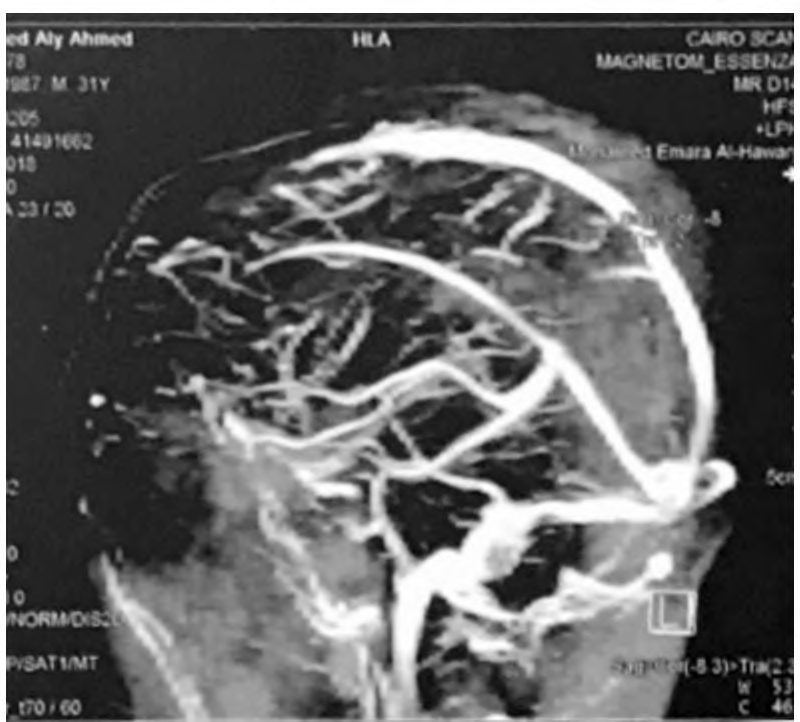 Fig. (1): DSA of a patient with parasagittal meningioma and oedema shows compression of the SSS by the tumor.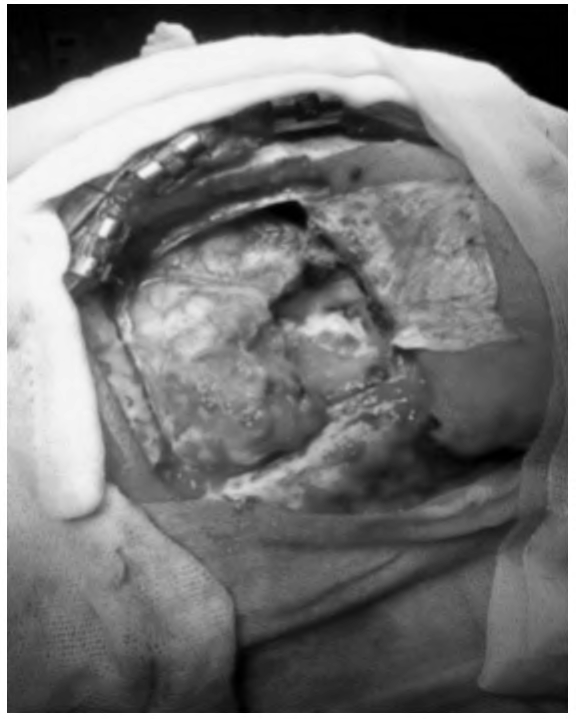 Fig. (2): Craniotomy and dural opening to expose an anterior parasagittal meningioma.ResultsThe duration of the presenting symptoms varied between 2 and 24 months; presenting symptoms were seizures 69.2% (18 patients), headache 50%(13 patients), motor weakness 38.4% (10 cases), and disturbed conscious level 11.5% (3 cases).In eleven patients the tumor was anterior to the coronal suture (A), in eight patients the tumor was posterior to the lambdoid suture (P) while in seven patients it was between the coronal and lambdoid sutures (M). The tumor was unilateral in all but two patients. Multiple meningiomas was not found in any of our patients.Twelve cases had an edema zone with a high T2 signal around the tumor, among them, there were six cases with widespread edema.According to Simpson's classification (Table 3), Grade I resection was obtained in five patients while Grade II was obtained in 21 patients. Intra- operative sinus invasion was present in 4 patients; in these 4 cases, the tumors within the sinus cavity and the invaded sinus wall were excised and defect in sinus was closed. In 3 cases, we used direct sutures to close the gap, and gel foam was applied, while in the fourth case, an artificial dural graft was used to close the sinus defect. Histological types of the tumors were transitional in 10 patients, fibroblastic in 9 patients, meningiothelial in 5 patients and psamomatous in 2 patients (Table 3).Early post-operative outcome:Clinical outcome: Nine patients (34.6%) showed deteriorated motor function. Seven of them (26.9%) also showed deteriorated conscious level.Radiological outcome: Post-operative radiolog- ical studies of the deteriorated patients revealedsevere cerebral edema in 4 patients (15.4%), while in the remaining 5 cases (19.2%) there were noTable (1): Patient criteria.Patient	Sex Presenting symptoms	Locationpost-operative radiological changes that could be attributed to their deficits.OutcomeSeiyures/headacheSeizures/weaknessSeiyures/headacheSeizures/weaknessSeiyures/headacheweaknessSeiyures/headacheweaknessSeiyures/headacheSeizures/weaknessSeiyures/headacheDCLDCLweaknessSeiyures/headacheSeiyures/headacheSeiyures/headacheSeizures/weaknessSeiyures/headacheDCLSeiyures/headacheweaknessweaknessSeizures/weaknessSeiyures/headacheSeiyures/headacheNo	II	Transitional	GoodNo	II	Transitional	GoodYes	II	Fibroblastic	GoodNo	I	Fibroblastic	GoodYes	II	Meningiothelial	GoodYes widespread	II	Transitional	DCL^ weakness No	II	Fibroblastic	DCL^ weaknessYes	I	Transitional	Increases weaknessNo	II	Psamomatous	GoodYes widespread	II	Fibroblastic	DCL^ weakness No	II	Meningiothelia	GoodYes	I	Transitional	GoodNo	II	Psamomatous	GoodYes widespread	II	Transitional	DCL^ weakness No	II	Fibroblastic	GoodNo	II	Transitional	GoodNo	I	Meningiothelia	GoodYes widespread	II	Transitional	DCL^ weakness Yes	II	Fibroblastic	GoodNo	II	Transitional	GoodYes widespread	II	Fibroblastic	DCL^ weakness No	I	Transitional	GoodYes	II	Fibroblastic	Increases weakness Yes widespread	II	Meningiothelia	DCL^ weakness No	II	Fibroblastic	GoodNo	II	Meningiothelia	GoodTable (3): Simpson's grading system.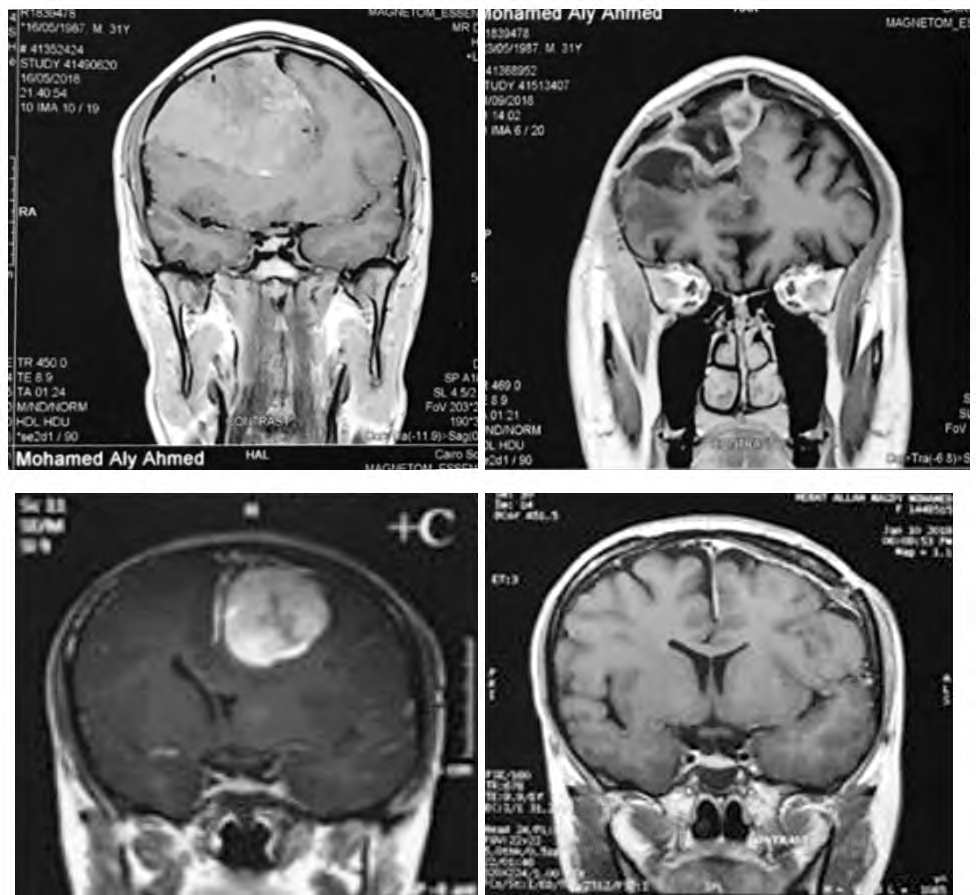 • Macroscopically complete resection	5with excision of dural attachment and abnormal bone.• Macroscopically complete resection	21with coagulation of dural attachment.• Macroscopically complete resection	0without resection orcoagulation of its attachment.• Subtotal resection.	0• Simple decompression of the tumor.	0Fig. (3): (A) Case 1 pre-operative and post-operative (B) Case 2 pre-operative and post-operative of anterior paras- agittal meningioma.Table (2): Presenting symptoms in our patients.Table (4): Histopathological findings.DiscussionParasagittal meningiomas are usually associated with a higher incidence of motor power deteriora- tion, either as a presenting symptom or a post- operative complication.In a study done by Jian et al., [6] , the incidence of motor weakness as a presenting symptom was 61%. Shiro et al., [7] . Reported an incidence of 40% in their study, while incidence was 0% among lesions involving anterior and posterior third in the same study.In our study, motor power deterioration was the presenting symptoms in 8 patients (30.7%).Regarding motor function, many authors docu- mented poor results during early postoperative period. Akira et al., [8] reported an incidence around 50% in their study, where 8 patients out of 1 6 developed deterioration of motor power during early post-operative period, 6 cases showed hemi- paresis, 5 of them had complete hemiplegia, and 2 cases showed monoparesis of the lower limb. Jian et al., [6] reported that 56% of their patients with pre-operative motor deficits developed wors- ening of motor function during early post-operative period (9 patients out of 16).Venous system injury with subsequent cerebral edema, venous infarction, cortical injuries, and contusions areconsidered the main reasons for poor post-operative outcome regarding motor function [9-11] . However,in many cases, there is no pathol- ogy detected in post-operative radiological studies [12].Akira et al., [8] reported that in their series in spite of 8 patients out of 16 who developed dete- rioration of motor power during early post-operative period, only radiological studies were positive in 2 cases only (one case showed intracerebral he- matoma and the other showed severe cerebral edema) [8] . In our study, post-operative radiological studies were negative in 5 cases with motor power deterioration, while 3 cases showed severe cerebral edema that required intensive medical therapy, including deep sedation and ventilation, and no surgical intervention was required for any deterio- rated cases.Sindou et al., have found that protection of central sulcus vein from injury and adopting some microsurgical techniques have resulted in absence of post-operative motor weakness in their patients[13].Conclusions:Parasagittal meningioma is associated with a higher incidence of deterioration of conscious level or motor function during the early post-operative period. The following factors are associated with good early post-operative outcome: Middle age, no pre-operative peritumoral edema and grade I or II resection.ReferencesHOSSLY G.F. and OLIVECRONA H.: Report on 280cases of verified parasagittal meningiomas. J. Neurosurg., 12: 614-25, 1955.YAMADA S.,  TAOKA T., NAKAGAWA I., et al.: Amagnetic resonance imaging technique to evaluate tumor- brain adhesion in meningioma: Brain-surface motion imaging. World Neurosurg., 83: 102-7, 2015.ELZARIEF A.A. and EBRAHIM M.F.: Long-term follow- up of motor function deterioration following microsurgical resection of middle third parasagittal and falx meningi- omaThe Egyptian Journal of Neurology, Psychiatry and Neurosurgery, 54: 9, 2008.NOWAK A., DZIEDZIC T. , CZERNICKI T., KUNERTP. and MARCHEL A.: Surgical treatment of parasagittal and falcine meningiomas invading the superior sagittal sinus. Neurol. Neurochir. Pol., 48: 174-80, 2014.SIMPSON D.: The recurrence of intracranial meningiomas after surgical treatment. J. Neurol. Neurosurg. Psychiatry., 20: 22-39, 1957.JIAN, NA B., RUI-XUE X., RONG-YAO L., et al.: Micro-surgical treatment of parasagittal meningioma in the central gyrus region. Oncol. Lett., 6: 781-4, 2013.SHIRO K., THOMAS G. and JOHN M.: The surgical outcome of parasagittal and falxmeningioma in the era of microsurgery and computerized tomography. Bull Yamaguchi Med. Sch., 3 7 (3-4): 137-44, 1990.AKIRA K. , HIDEKI M., KENICHI H., TOMOYUKI N.and KENTARO W.: Surgical results of parasagittal and falx meningioma. Nagoya J. Med. Sci., 74: 211-6, 2012.TOMASELLO F., CONTI A., CADRALI S. and AN-GILERI F.F.: Venous preservation guided resection: A changing paradigm in parasagittal meningioma surgery. J. Neurosurg., 119 (1): 74-81, 2013.BAZZAO A., FINOCCHI V. and ROMANO A.: Role ofcontrast-enhanced MR venography inthe pre-operative evaluation of parasagittal meningioma. Eur. Radiol., 15: 1790-5, 2005.ELBORADY M. and KAMAL H.: Middle and posterior third parasagittal meningiomas: A preliminary study of twenty cases. Egy. J. of Neurosurg., 29 (2): 43-8, 2014.SINDOU M.P. and ALVERNIA J.E.: Results of attempted radical tumor removal and venous repair in 100 consecu- tive meningiomas involving the major dural sinuses. J. Neurosurg., 105 (4): 514-25, 2006.SINDOU M.: Meningiomas involving major dural sinuses: Should we attempt at radical removal and venous repair? World Neurosurg., 81: 46-7, 2014.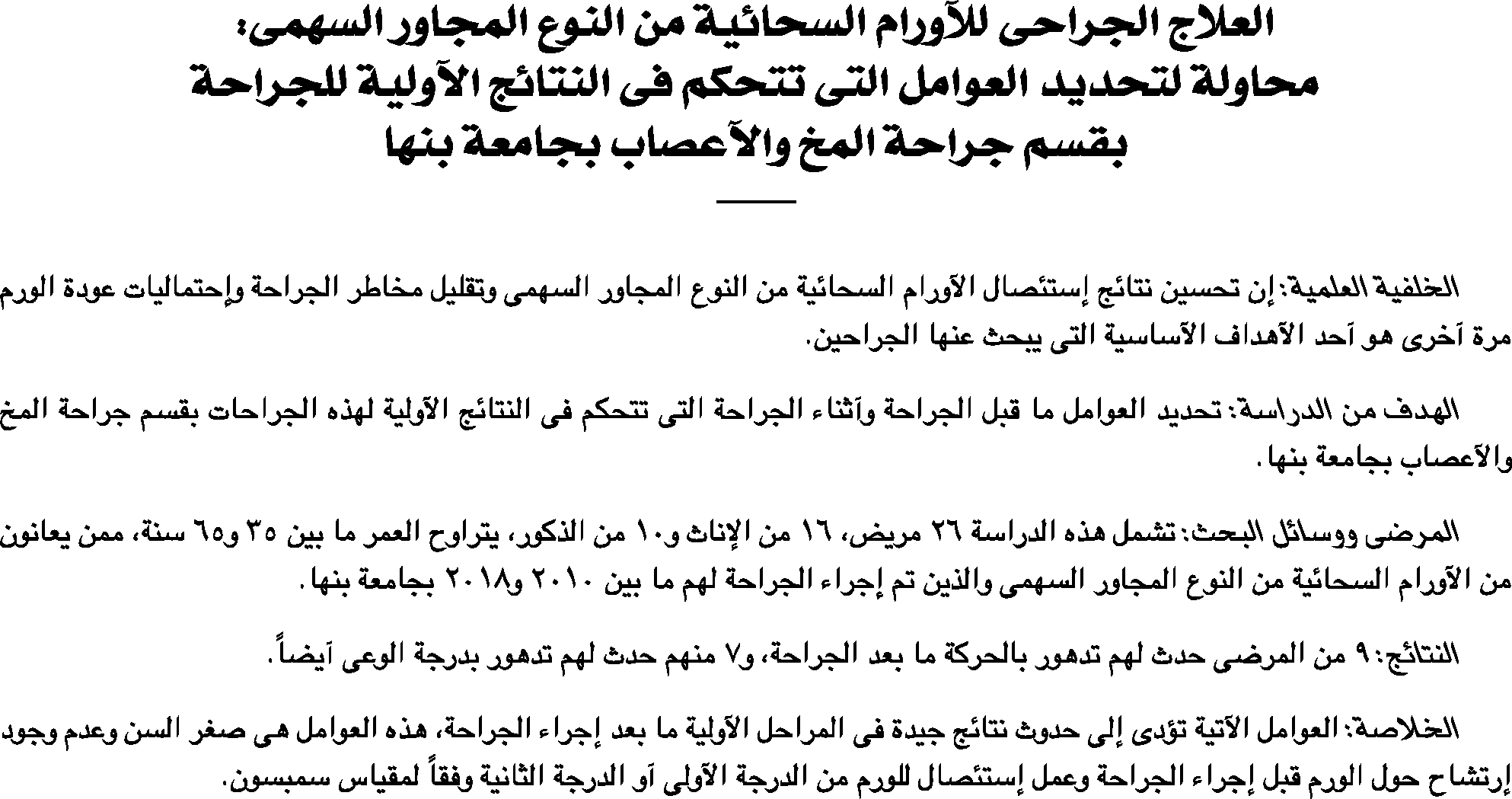 GradeDefinition of corresponding resectionNumber of patientsSymptomNumber of patients (%)Number of patients (%)Seizures18(69.2)Headache13(50)Motor weakness10(38.4)Disturbed conscious level3(11.5)